Tarifas alquiler espacios 2019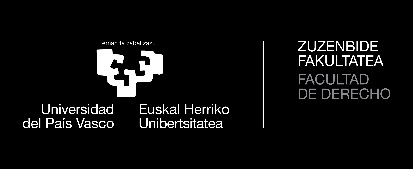 DE ESPACIOSDISPONIBLES EN LA FACULTAD DE DERECHOTodos los precios indicados a continuación son para “actividades organizadas por agentes externos. A estos importes habrá que añadir, si las actividades se realizan fuera de la jornada laboral ordinaria, el importe de las horas extraordinarias del Personal de Administración y Servicios requerido y el de la limpieza.Reglas de aplicación de las tarifas:1.	 El alquiler de los locales podrá realizarse bajo las modalidades Tarifa 1, Tarifa 2 y Tarifa 3.  En el caso de las tarifas 2 y 3, el exceso de horas se facturará por el tiempo adicional incurrido realmente aplicando la tarifa 1.2. Las fracciones de horas se redondearán al alza o la baja, en función de superar o no alcanzar la media hora, respectivamente.3.  La modalidad de tarifa no podrá modificarse una vez iniciado el uso de los locales.4.	 La tarifa solamente incluye el alquiler del espacio. A este importe habrá que añadirse, si fuera preciso, el coste de limpieza del local, personal necesario para ofrecer el servicio (conserjes, técnico de audiovisuales, etcétera).5. Bajo petición podrán  estudiarte precios alternativos a los aquí descritos para solicitudes de espacios por una  duración superior a 3 meses continuados.Reglas de aplicación de las tarifas Tipo de instalación "A"El alquiler de los espacios podrá realizarse bajo las modalidades Tarifa 1, Tarifa 2 y Tarifa 3. En el caso de las tarifas 2 y 3, el exceso de horas se facturará por el tiempo adicional incurrido realmente aplicando la tarifa 1.Las fracciones de horas se redondearán al alza o la baja, en función de superar o no alcanzar la media hora, respectivamente.La modalidad de tarifa no podrá modificarse una vez iniciado el uso de los espacios.La tarifa solamente incluye el alquiler del espacio. A este importe habrá que añadirse el coste de limpieza, local, personal necesario para ofrecer el servicio (conserje, técnico de audiovisuales, etc.)El cálculo de la fianza (25% sobre el coste total de alquiler, sin IVA) se basará en la estimación de horas que se realizará al inicio del contrato de alquiler. El ingreso de la fianza deberá efectuarse obligatoriamente con carácter anticipado a la utilización de los locales objeto de alquiler.Una vez finalizado el uso de los espacios, se enviarán los datos reales sobre horas incurridas, procediéndose entonces a la emisión de la factura correspondiente.EHUko barneko eta kanpoko guneak alokatzeko arautegia eta prezioak 2019eko AURREKONTUABehean agertzen dira lokalak alokatzeko prezioak. Edozelan ere, aldian behin eguneratu egin daitezke.Tarifa hauek UPV/EHUko lokal bat erabiltzeko eskaera egiten duten erakunde publiko zein pribatuei, elkarte eta pertsona guztiei ezarriko zaizkie. Gerenteak tarifa hauek murriztea erabaki ahal izango du, kasu bakoitzaren ezaugarriak kontuan hartuta.Atzera joan Tarifak aplikatzeko arauak"A" instalazio motaGuneak hiru modalitateren arabera aloka daitezke: 1. tarifaren, 2. tarifaren eta 3. tarifaren arabera. Lehenengo bietan (1 eta 2) gehiegizko denbora kobratzeko 1. tarifa aplikatuko zaio benetan emandako gehiegizko ordu kopuruari.Ordu zatiak goitik biribilduko dira ordu erdia gainditu bada, edo behetik, ordu erdira heldu ez bada.Tarifaren modalitatea ezin izango da aldatu lokalak erabiltzen hasi ondoren.Tarifan espazioaren alokairua baino ez da sartzen. Horri gehitu beharko zaio garbitzeko lanaren kostua eta zerbitzua emateko behar diren langileak (atezaina, ikus-entzunezkoen teknikaria etab.).Fidantza kalkulatzean (alokairuaren kostuaren %25, BEZ barik) alokairuaren kontratua hastean egingo den orduen estimazioa hartuko da oinarri. Alokatuko diren lokalak erabili aurretik sartu beharko da zenbateko hori kontuan.Guneak erabiltzen amaitutakoan, benetan erabilitako orduen datuak bidaliko dira eta faktura jaulkiko da.ESPACIOSTIPO DE INSTALACIÓN AEQUIPAMIENTO INFORMÁTICO AUDIOVISUALTARIFA1(Horas sueltas precio hora)TARIFA2(Tarifa 1 día, entre las  8 y las 20h.)TARIFA3(Tarifa de media jornada , entre 8 y 14 h. o de 14 a 20 h.)ParaninfoEquipamiento Audiovisual , con pantalla gigante, Microfonía-Megafonía116€1.050€525€Salón de GradosSala de VistasEquip.Audiovisual,Microfonía y Megafonía101 €758 €379 €Sala de JuntasVideoconferencia323€2.889€1.444€Aula MultimediaMás de 25 ordenadoresOrdenadores uso individualEquipamiento Audiovisual, Megafonía152 €1.384 €692 €Hasta 25 ordenadoresOrdenadores uso individualEquipamiento Audiovisual, Megafonía131 €1.162 €581 €Aulas Tipo A (más de 100)Equipamiento Audiovisual, Megafonía61€545€273€Aulas Tipo B(50 a 100)Equipamiento Audiovisual,40€364€182€Aulas C  (0 a 50)Equipamiento Audiovisual,20€202€101€Halles152€ €909 €455 €Espacio exteriores y plazas1 díaHasta 10 metros cuadrados150 €Hasta 25 metros cuadrados300 €Hasta 50 metros cuadrados525 €Hasta 100 metros cuadrados900 €Más de 100 metros cuadrados1.200 €Reparto de publicidad y propaganda en espacios exteriores y plazas1 díaHasta 5 personas repartidoras200 €De 6 a 10 personas repartidoras300 €Más de 10 personas repartidoras400 €Instalazio motaA1.TARIFA
Ordu solteakPrezioa orduko2. TARIFA
Egun osoa
8:00etatik 20:00etara3. TARIFA
Egun erdia
8:00etatik 14:00etara
14:00etatik 20:00etaraParaninfoa116 €1.050 €525 €Gradu-aretoakZuzenbide fakulateko judizio aretoa101 €758 €379 €Batzar AretoaBideokonferentzia gela323€2.889€1.444€Informatika gela:
25 ordenagailu baino gehiago 152 €1.384 €692 €Gehienez 25 ordenagailu131 €1.162 €581 €A motako ikasgelak
(100-150 lagun)61 €545 €273 €B motako ikasgelak
(50-100 lagun)40 €364 €182 €C motako ikasgelak
(0-50 lagun)20 €202 €101 €Eraikinen sarrera152 €909 €455 €Kanpo eremuaketa plazakEguneko10 metro koadro arte150 €25 metro koadro arte300 €50 metro koadro arte525 €100 metro koadro arte900 €100 metro koadrotatik gora1.200 €Publizitate eta propaganda banatzeakanpoko eremu eta plazetanEguneko5 banatzaile arte200 €6 eta 10 banatzaile artean300 €10 banatzaile baino gehiago400 €